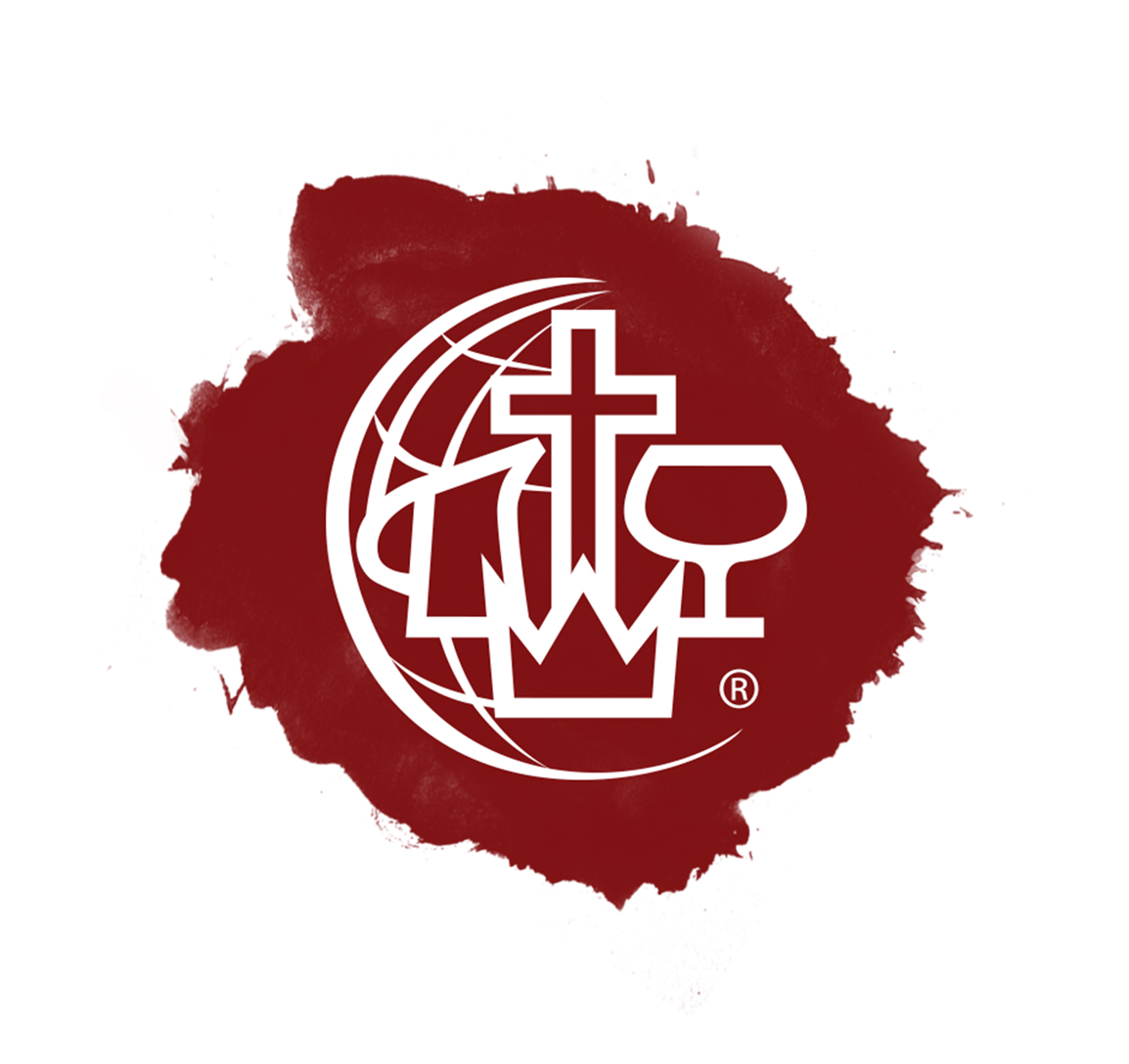 (Form is available electronically at CPD website)Name of Emerging Leader:       Name of Interviewer:       		Date of Interview:       	Type of Interview:  	 Phone	 Video Conferencing	 Face-to-Face	General well-being (holistic):         Sense of call, conversion story, character:       Recommended Next Step:	 Full Application (C&MA Website)	 Sustain Previous Ordination Application	 Divorce Appeal 	 Assessments	 Formal Bible Education	 Polity Course 	 Redirect	 UnsureRecommended Assessments:	 IDAK	 SDI	 DISC	 APEST	 Church Planter Assessment	 Other:       Is there a particular Mentor you would recommend:      Date to begin mentoring:       Information given to Emerging Leader:	 Candidate Guidelines for The C&MA Accreditation Interview/Application Instructions	 Quick Guide to Polity	 Quick Guide to MSP / LEAD / RTI	 Pathway Sheet	